Okayama ESD Award 2015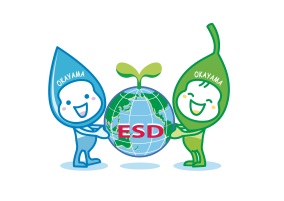 － Application Form －Information on the organization　　　　　　　　　　　　　　　　(Please adjust the length of the form if needed.)　　　　Reference of your application※Before you fill in this item, please make contact with the organization, explain your application for the ESD Okayama Award, and gain agreement with the organization. Description of the projectDocument presenting the project  (Required)Please submit a document which presents and explains an outline and the essence of the project  in 1 page.※Please use photos, graphics, and images to clarify the outline and characteristics of the project. ※The size of the document must be A3 paper or A4. Supporting documentsIf you will attach relevant supporting documents, please list them below. ※The documents should be less than 5 pages in total. 1.  2. 3. NameName of Representative Contact person[Name/ Title/ Department]Postal addressTelephoneFaxEmail addressWebsiteDescription of the organization[Please provide a summary description in about 150 words.]Name of OrganizationContact Parson[Department/ Name of Contact Person]Contact[E-mail Address/ Telephone]Category of OrganizationPlease tick one category of the organization which gives a reference for your application. Category of Organization Organizers of ESD Okayama Award  UNESCO Key Partners of GAP  Administrative Organizations  Others Name of the projectDuration Started inmonth/yearDuration Ended in month/yearMain target Target areaMain target Numbers of Target personsabout (       ) personsResourcesAnnual cost of the project   about (       ) US Dollars/ per yearResourcesNumber of staff involved in the project about (       ) staffs/ per yearFundingPlease explain the funding source(s) of the project, such as subsidies, donation, public funds, and project income. Please explain the funding source(s) of the project, such as subsidies, donation, public funds, and project income. FundingImplementation structurePlease describe implementation structure (ex. Diagram) which illustrates the organizations which are involved in and with which corporate/collaborate in the project, and roles of those organizations in detail.Please describe implementation structure (ex. Diagram) which illustrates the organizations which are involved in and with which corporate/collaborate in the project, and roles of those organizations in detail.Implementation structureDetail of the projectPlease describe the vision for the local community, objectives (including numerical targets) and measures for practicing the ESD project in detail in Max. 500 Words. Please describe the vision for the local community, objectives (including numerical targets) and measures for practicing the ESD project in detail in Max. 500 Words. Detail of the projectCross-cutting Approach Please describe how the project addresses the three dimensions of sustainable development (society, economy, and environment) in an integrated way in Max. 200 words. Please describe how the project addresses the three dimensions of sustainable development (society, economy, and environment) in an integrated way in Max. 200 words. Cross-cutting Approach Key Features and Characteristics of the ESD projectWhat are the key features and characteristics of the ESD project and comment on considerations for implementation? Please describe how it can be a model for other communities in Max. 200 words. What are the key features and characteristics of the ESD project and comment on considerations for implementation? Please describe how it can be a model for other communities in Max. 200 words. Key Features and Characteristics of the ESD projectAchievementsPlease describe the achievements of the project in detail, such as transformation of people and community and how you furthered those achievements in Max. 200 words.Please describe the achievements of the project in detail, such as transformation of people and community and how you furthered those achievements in Max. 200 words.AchievementsFuture PerspectivesHow will you develop and expand the project in the future? Please describe in detail such as strategy, target groups, duration and budgets per year in max 200 words. How will you develop and expand the project in the future? Please describe in detail such as strategy, target groups, duration and budgets per year in max 200 words. Future Perspectives